Piątek – 09.04.2021Ptactwo z wiejskiego podwórka.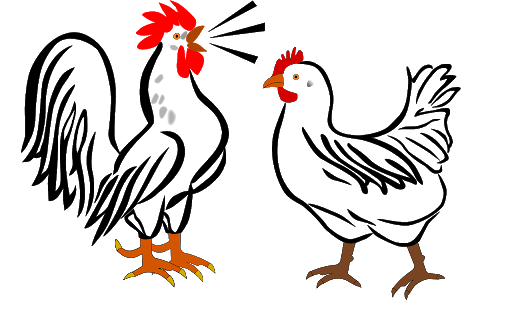 Na dobry początek dnia proponuję zabawę słowną doskonalącą dykcję:Wiersz „Trzy kurki”Były sobie kurki trzyI gęsiego w pole szły.Pierwsza z przodu,Za nią druga,Trzecia z tyłuOczkiem mruga.I tak sobie kurki trzy,Raz, dwa, raz dwa w pole szły.Dziecko z pomocą rodzica recytuje wiersz, zgodnie z poleceniem:- mów szeptem, jakbyś opowiadał komuś tajemnicę,- mów jak robot,- mów tak, jakbyś był śpiący i zmęczony,- mów tak, jakbyś opowiadał komuś bajkę.2.  Na wiejskim podwórku  możemy spotkać ptaki hodowlane – popatrz na obrazek poniżej i nazwij je.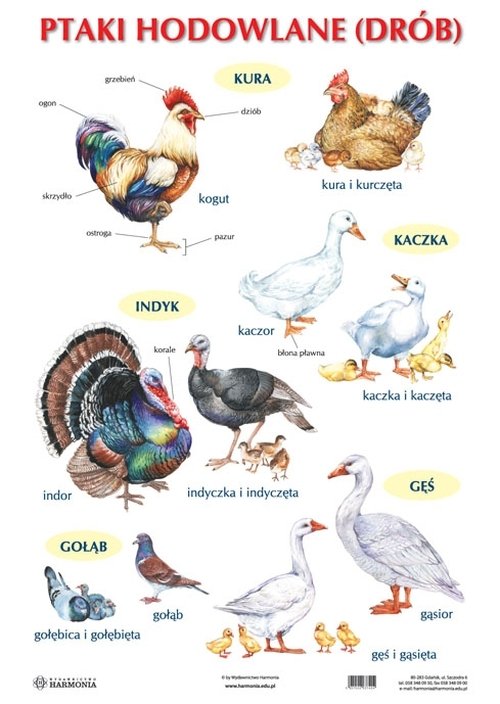 Mowa zwierząt – czytamy wyrażenia dźwiękonaśladowcze.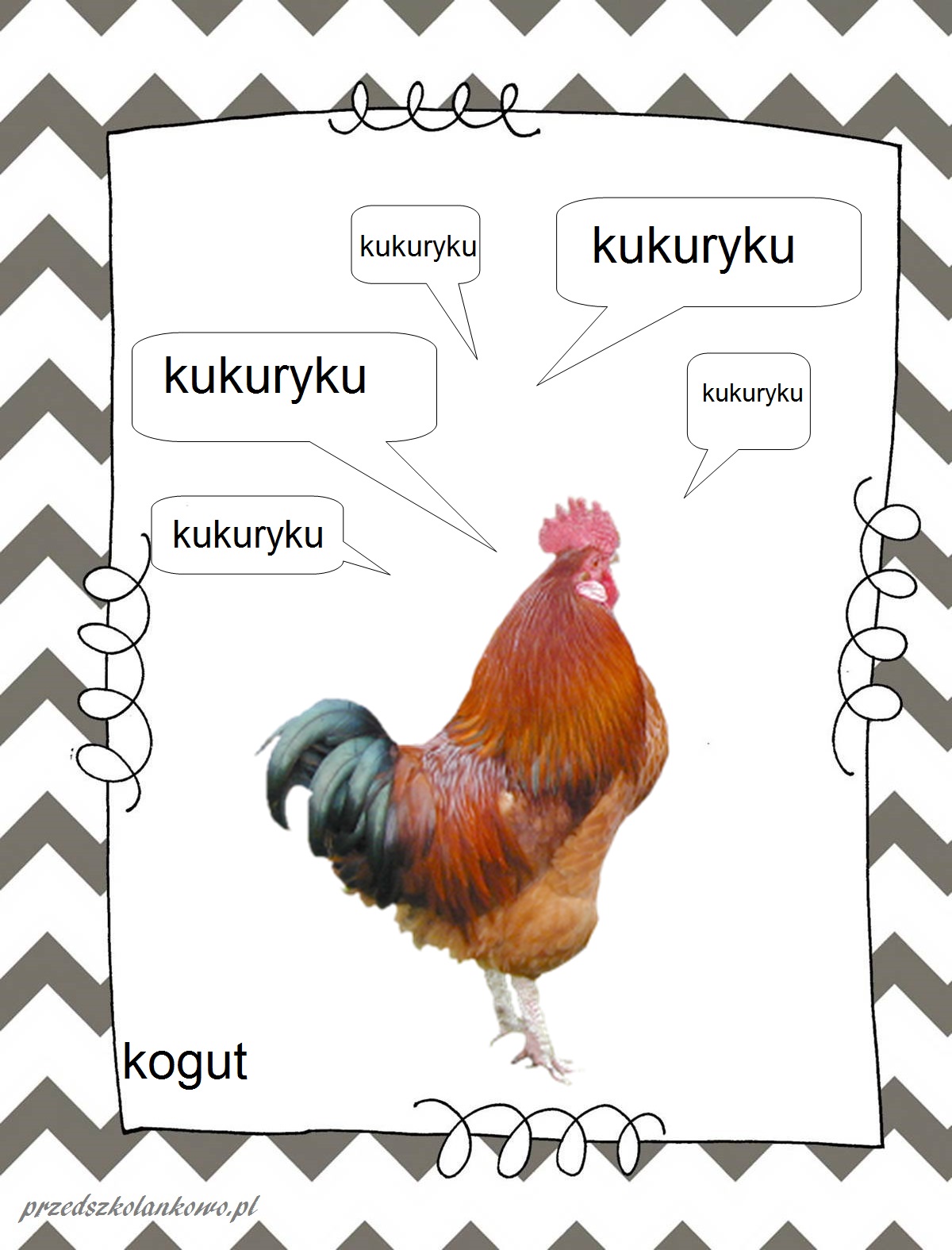 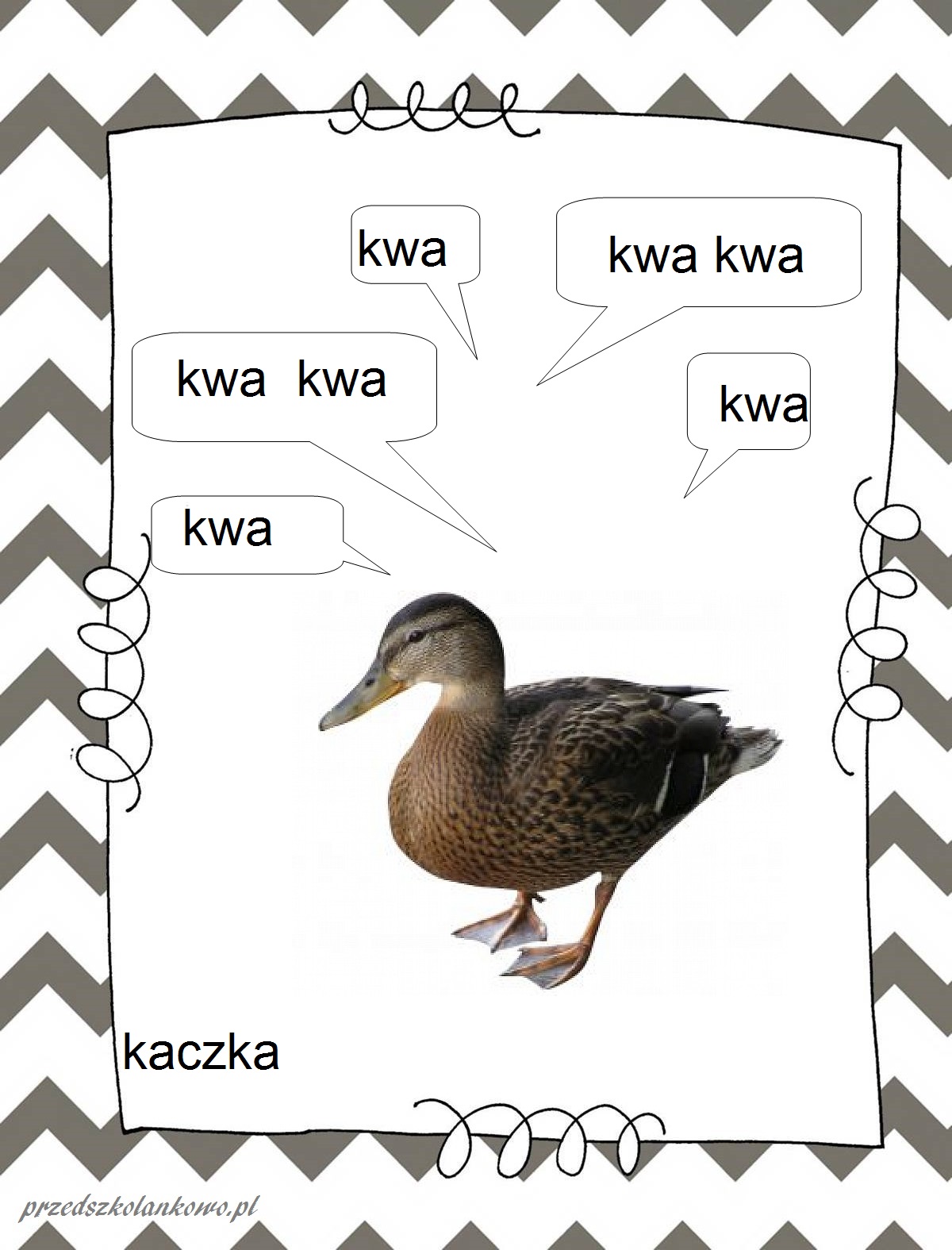 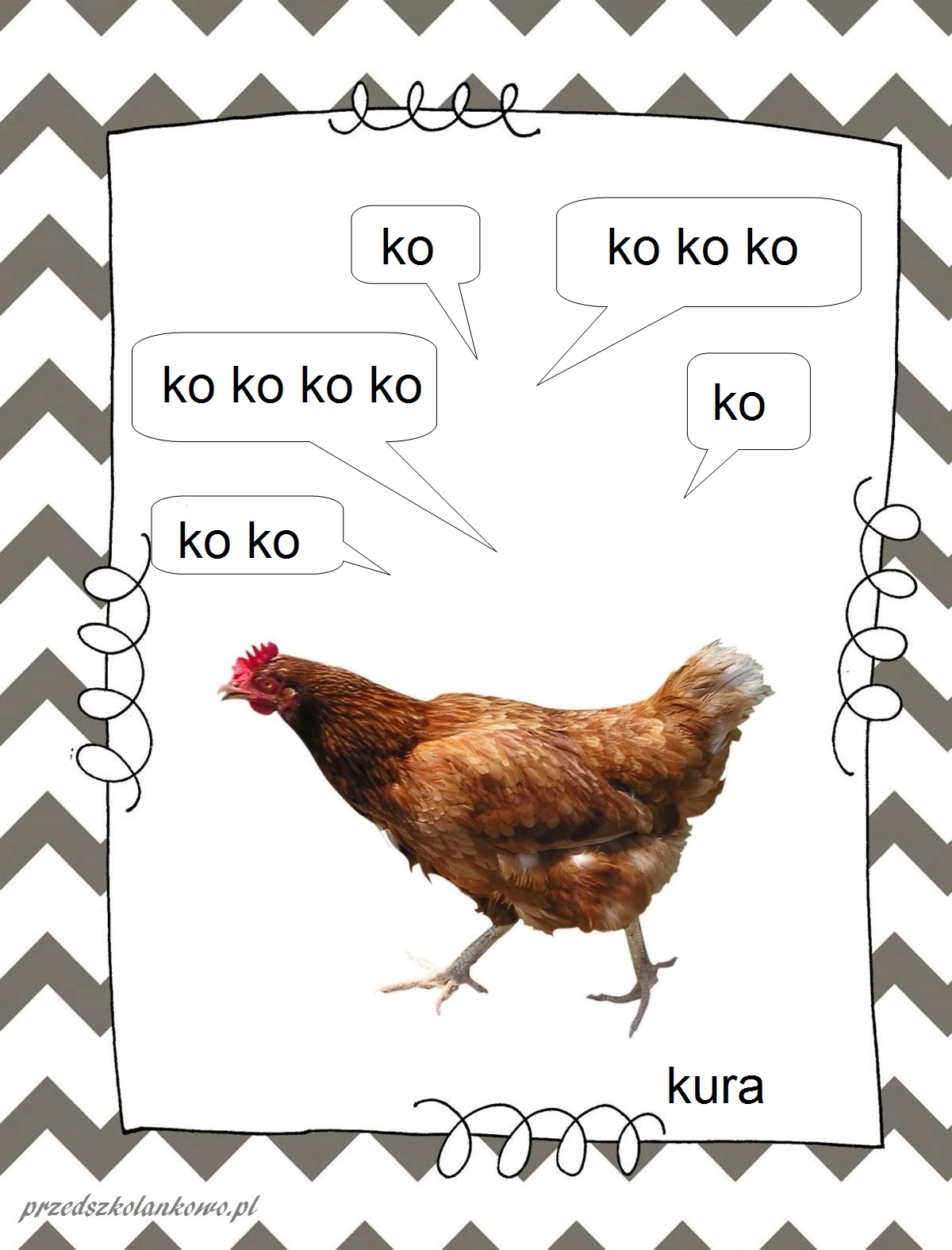 4. Czas na zabawę ruchową na tle piosenki „Idą kaczuszki”. Naśladuj ruchy kaczki zgodnie ze słowami piosenki.https://www.youtube.com/watch?v=x9x5BdvCI44 5. Dla chętnych dzieci proponuję zabawę plastyczną „Pstra kokoszka”Do wykonania pracy będą potrzebne:- papierowy talerzyk,- papier żółty, czerwony,- nożyczki, - klej,- czarna farba lub kredka,Pracę wykonaj według propozycji na obrazku.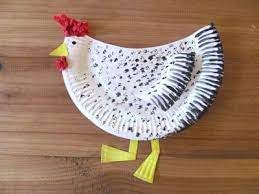 Zapraszam  6 latki  i chętne 5 latki do ćwiczeń w czytaniu tekstu„CZYTANKOWO” 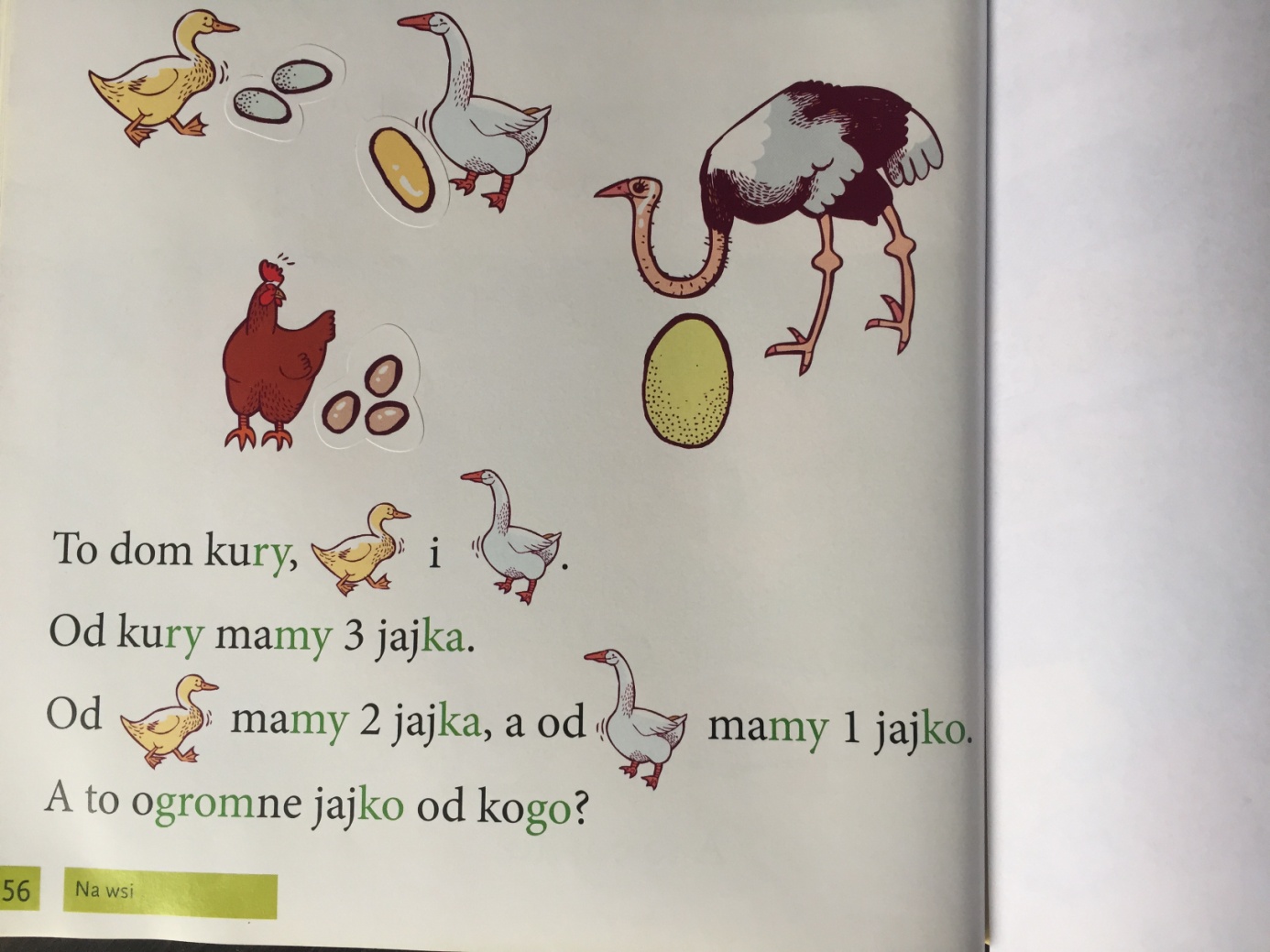 Myślę, że wspaniale poradziliście sobie z zadaniami!Dziękuję Rodzicom za zaangażowanie.Czas na wesołe zabawy na powietrzu!Dodatkowe propozycje kart pracy dla chętnych dzieci do druku poniżej.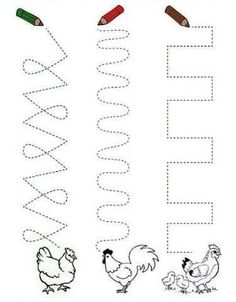 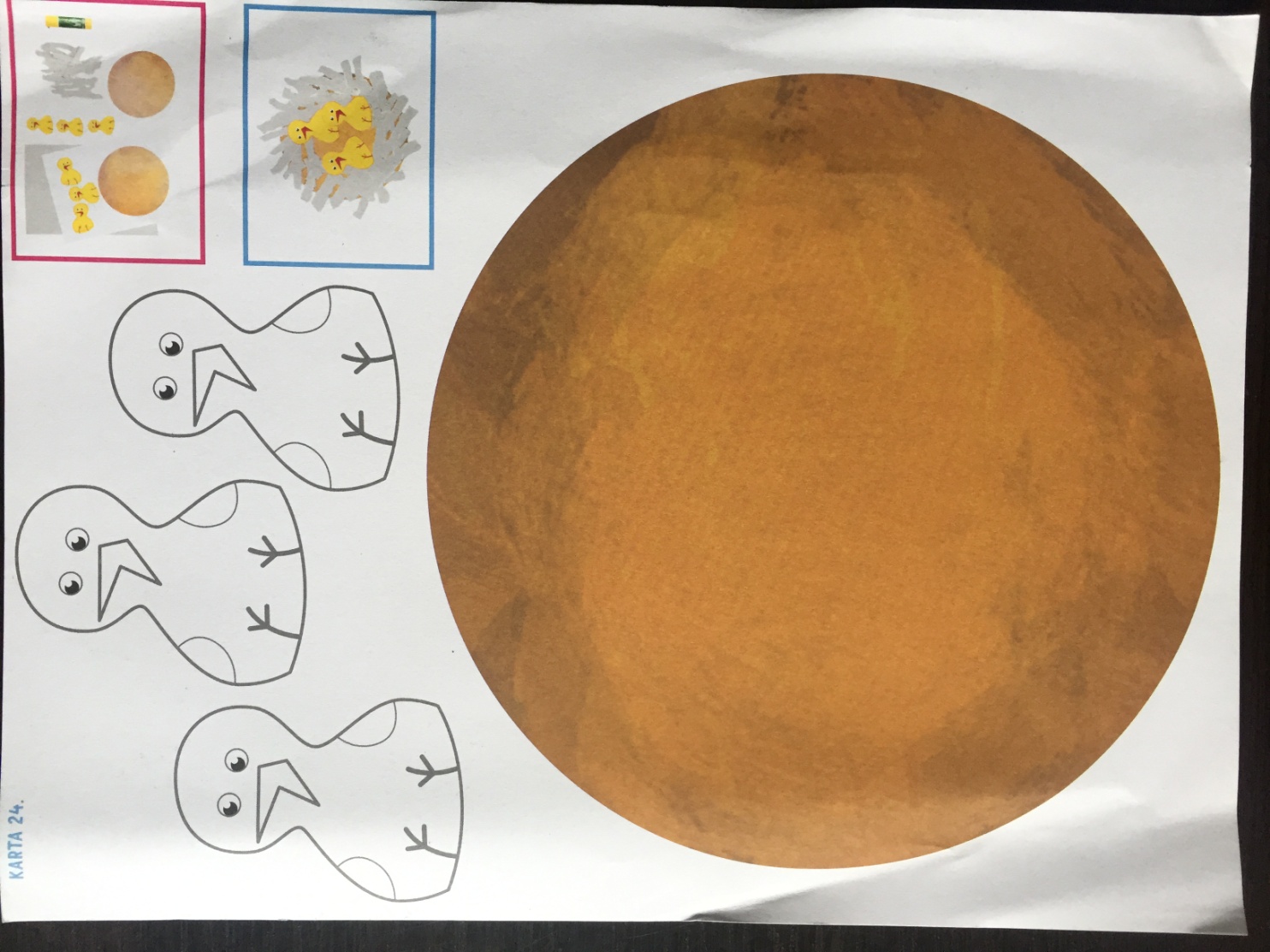 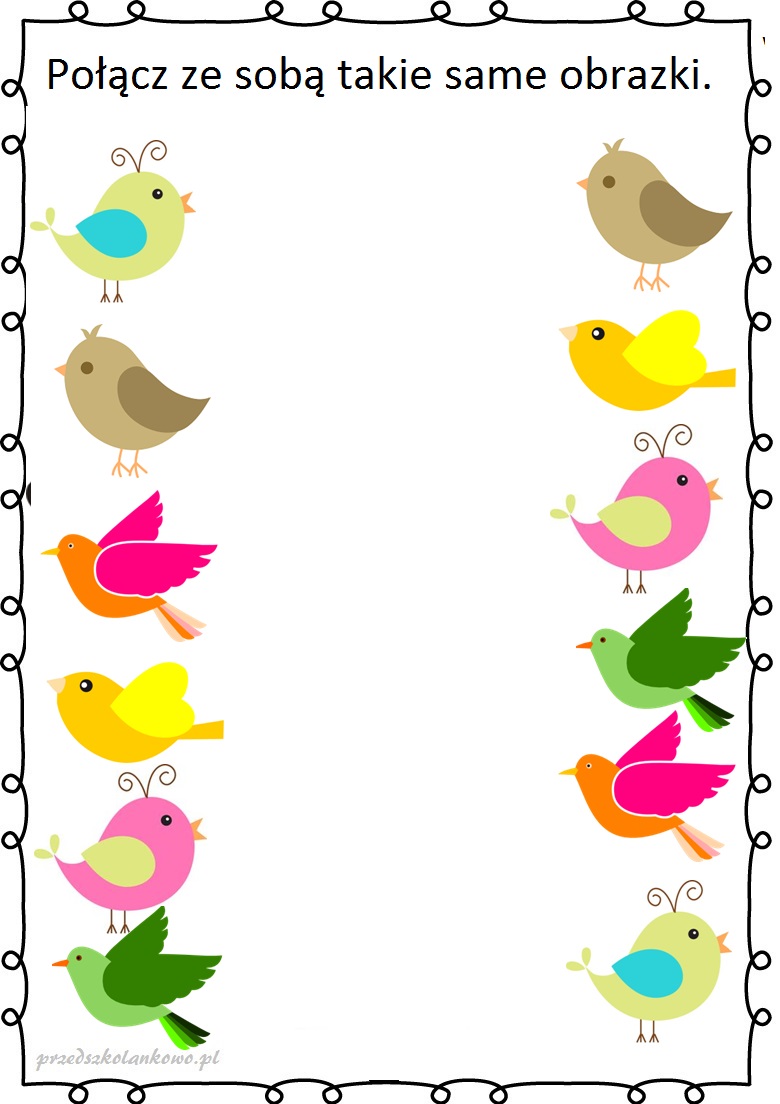 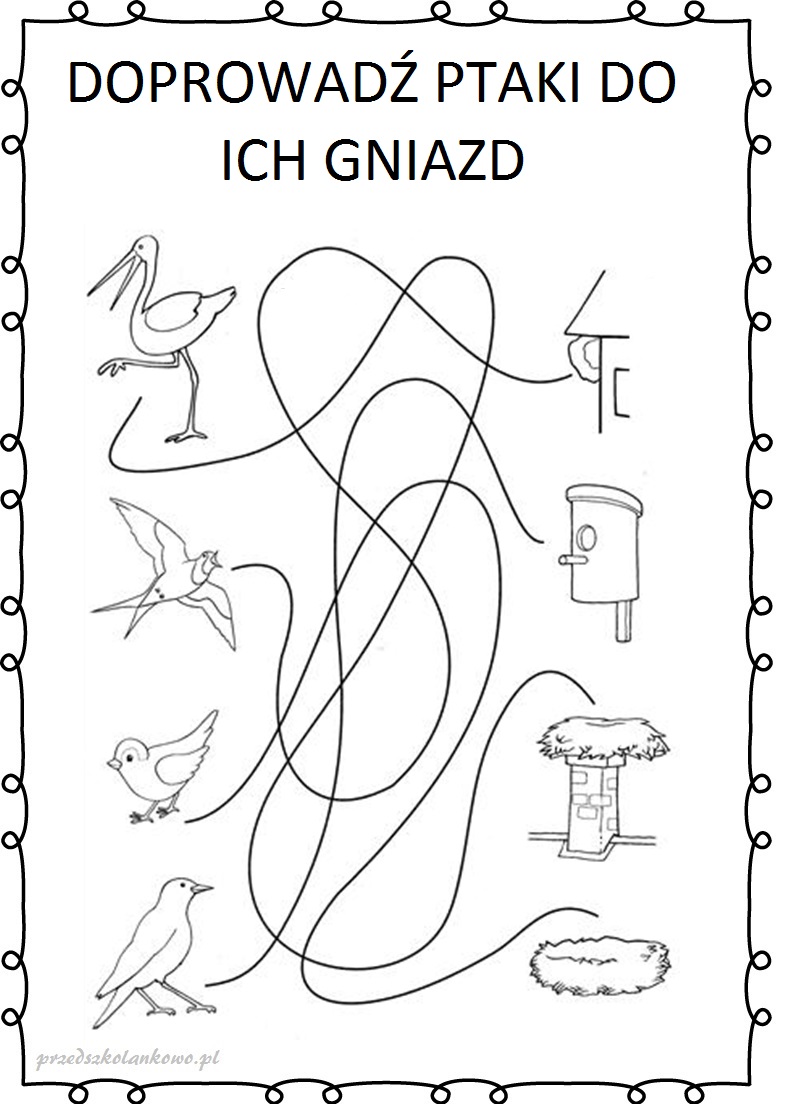 